МИНИСТЕРСТВО ЗДРАВООХРАНЕНИЯ ТУЛЬСКОЙ ОБЛАСТИПРИКАЗот 23 ноября 2023 г. N 1322-оснОБ УТВЕРЖДЕНИИ ПОРЯДКА ВЗАИМОДЕЙСТВИЯ ГОСУДАРСТВЕННЫХУЧРЕЖДЕНИЙ, ПОДВЕДОМСТВЕННЫХ МИНИСТЕРСТВУ ЗДРАВООХРАНЕНИЯТУЛЬСКОЙ ОБЛАСТИ, С ОРГАНИЗАТОРАМИ ДОБРОВОЛЬЧЕСКОЙ(ВОЛОНТЕРСКОЙ) ДЕЯТЕЛЬНОСТИ И ДОБРОВОЛЬЧЕСКИМИ(ВОЛОНТЕРСКИМИ) ОРГАНИЗАЦИЯМИ ПРИ СОДЕЙСТВИИ В ОКАЗАНИИМЕДИЦИНСКОЙ ПОМОЩИ В УЧРЕЖДЕНИЯХ, ОКАЗЫВАЮЩИХМЕДИЦИНСКУЮ ПОМОЩЬВ соответствии с подпунктом 4 пункта 2 статьи 17.3 Федерального закона от 11 августа 1995 года N 135-ФЗ "О благотворительной деятельности и добровольчестве (волонтерстве)", Постановлением Правительства Российской Федерации от 28 ноября 2018 года N 1425 "Об утверждении общих требований к порядку взаимодействия федеральных органов исполнительной власти, органов исполнительной власти субъектов Российской Федерации, органов местного самоуправления, подведомственных им государственных и муниципальных учреждений, иных организаций с организаторами добровольческой (волонтерской) деятельности и добровольческими (волонтерскими) организациями и перечня видов деятельности, в отношении которых федеральными органами исполнительной власти, органами исполнительной власти субъектов Российской Федерации, органами местного самоуправления утверждается порядок взаимодействия государственных и муниципальных учреждений с организаторами добровольческой (волонтерской) деятельности, добровольческими (волонтерскими) организациями", Приказом Министерства здравоохранения Российской Федерации от 26 февраля 2019 года N 96н "Об утверждении порядка взаимодействия государственных учреждений, подведомственных Министерству здравоохранения Российской Федерации, с организаторами добровольческой (волонтерской) деятельности и добровольческими (волонтерскими) организациями при содействии в оказании медицинской помощи в учреждениях, оказывающих медицинскую помощь", на основании Положения о министерстве здравоохранения Тульской области, утвержденного Постановлением правительства Тульской области от 11.12.2012 N 698, приказываю:1. Утвердить прилагаемый Порядок взаимодействия государственных учреждений, подведомственных министерству здравоохранения Тульской области, с организаторами добровольческой (волонтерской) деятельности и добровольческими (волонтерскими) организациями при содействии в оказании медицинской помощи в учреждениях, оказывающих медицинскую помощь.2. Контроль за исполнением приказа оставляю за собой.3. Приказ вступает в силу со дня официального опубликования.Министр здравоохраненияТульской областиМ.В.МАЛИШЕВСКИЙПриложениек приказу министерства здравоохраненияТульской областиот 23.11.2023 N 1322-оснПОРЯДОКВЗАИМОДЕЙСТВИЯ ГОСУДАРСТВЕННЫХ УЧРЕЖДЕНИЙ, ПОДВЕДОМСТВЕННЫХМИНИСТЕРСТВУ ЗДРАВООХРАНЕНИЯ ТУЛЬСКОЙ ОБЛАСТИ,С ОРГАНИЗАТОРАМИ ДОБРОВОЛЬЧЕСКОЙ (ВОЛОНТЕРСКОЙ) ДЕЯТЕЛЬНОСТИИ ДОБРОВОЛЬЧЕСКИМИ (ВОЛОНТЕРСКИМИ) ОРГАНИЗАЦИЯМИПРИ СОДЕЙСТВИИ В ОКАЗАНИИ МЕДИЦИНСКОЙ ПОМОЩИ В УЧРЕЖДЕНИЯХ,ОКАЗЫВАЮЩИХ МЕДИЦИНСКУЮ ПОМОЩЬ1. Настоящий Порядок определяет правила взаимодействия государственных учреждений, подведомственных министерству здравоохранения Тульской области (далее - министерство и учреждения соответственно), с организаторами добровольческой (волонтерской) деятельности и добровольческими (волонтерскими) организациями (далее - организаторы и (или) организации) при содействии в оказании медицинской помощи в учреждениях, оказывающих медицинскую помощь.2. Взаимодействие учреждений с организаторами и (или) организациями осуществляется в соответствии с Общими требованиями к порядку взаимодействия федеральных органов исполнительной власти, органов исполнительной власти субъектов Российской Федерации, органов местного самоуправления, подведомственных им государственных и муниципальных учреждений, иных организаций с организаторами добровольческой (волонтерской) деятельности и добровольческими (волонтерскими) организациями, утвержденными Постановлением Правительства Российской Федерации от 28 ноября 2018 года N 1425.3. Учреждения размещают на своих сайтах в информационно-телекоммуникационной сети "Интернет" информацию о готовности к взаимодействию и имеющихся потребностях в содействии в оказании медицинской помощи со стороны организаторов и (или) организаций.4. До начала осуществления добровольческой (волонтерской) деятельности в учреждении организаторы и (или) организации представляют учреждению почтовым отправлением на почтовый адрес учреждения с описью вложения или в форме электронного документа через информационно-телекоммуникационную сеть "Интернет" на адрес электронной почты учреждения предложения о намерении взаимодействовать в части организации добровольческой деятельности (далее - предложение), которое содержит следующую информацию:а) фамилия, имя, отчество (при наличии), если организатором добровольческой деятельности является физическое лицо;б) фамилия, имя, отчество (при наличии) и контакты руководителя организации или ее представителя (телефон, электронная почта, адрес), если организатором добровольческой деятельности является юридическое лицо;в) государственный регистрационный номер, содержащийся в Едином государственном реестре юридических лиц;г) сведения об адресе официального сайта или официальной страницы в информационно-телекоммуникационной сети "Интернет" (при наличии);д) идентификационный номер, содержащийся в единой информационной системе в сфере развития добровольчества (волонтерства) (при наличии);е) перечень предлагаемых к осуществлению видов работ (услуг), осуществляемых добровольцами в целях, предусмотренных пунктом 1 статьи 2 Федерального закона от 11 августа 1995 года N 135-ФЗ "О благотворительной деятельности и добровольчестве (волонтерстве)" (далее - Федеральный закон), с описанием условий их оказания, в том числе возможных сроков и объемов работ (оказания услуг), уровня подготовки, компетенции, уровня образования и профессиональных навыков добровольцев (волонтеров), наличия опыта соответствующей деятельности организатора добровольческой деятельности, добровольческой организации и иных требований, установленных законодательством Российской Федерации.Предложение в учреждение может быть направлено организаторами и (или) организациями независимо от наличия размещенной на сайте учреждения информации о готовности к взаимодействию и имеющихся потребностях в содействии в оказании медицинской помощи со стороны организаторов и (или) организаций.5. Учреждения по результатам рассмотрения предложения в срок, не превышающий 10 рабочих дней со дня его поступления, принимают одно из следующих решений:о принятии предложения;об отказе в принятии предложения с указанием причин, послуживших основанием для принятия такого решения.Срок рассмотрения предложения может быть увеличен на 10 рабочих дней в случае, если необходимо запросить дополнительную информацию у организатора и (или) организации.6. Основаниями для отказа в принятии предложения являются:несоответствие предложения и содержащейся в нем информации требованиям, указанным в пункте 4 настоящего Порядка;отсутствие потребности в привлечении добровольцев (волонтеров).7. Учреждения информируют организаторов и (или) организации о принятом решении почтовым отправлением с описью вложения или в форме электронного документа через информационно-телекоммуникационную сеть "Интернет" в соответствии со способом направления предложения в срок, не превышающий 7 рабочих дней со дня истечения срока рассмотрения предложения.8. В случае принятия предложения учреждение информирует организаторов и (или) организации об условиях осуществления добровольческой деятельности:а) об ограничениях и о рисках, в том числе вредных или опасных производственных факторах, связанных с осуществлением добровольческой деятельности;б) о правовых нормах, регламентирующих работу учреждения;в) о необходимых режимных требованиях, правилах техники безопасности и других правилах, соблюдение которых требуется при осуществлении добровольческой деятельности;г) о порядке и сроках рассмотрения (урегулирования) разногласий, возникающих в ходе взаимодействия сторон;д) о сроке осуществления добровольческой деятельности и основаниях для досрочного прекращения ее осуществления;е) об иных условиях осуществления добровольческой деятельности.9. Организатор и (или) организация в случае отказа учреждения принять предложение вправе направить министерству аналогичное предложение, которое рассматривается в порядке, установленном настоящим Порядком.10. Взаимодействие учреждения с организаторами и (или) организациями осуществляется на основании соглашения о взаимодействии (далее - соглашение).11. В целях заключения соглашения организатор и (или) организация направляет в учреждение подписанный уполномоченным лицом проект соглашения.12. Учреждение в течение семи рабочих дней рассматривает проект соглашения.13. Соглашение заключается в случае принятия учреждением решения об одобрении предложения организатора и (или) организации.14. Соглашение должно содержать положения, установленные пунктом 8 Общих требований к порядку взаимодействия федеральных органов исполнительной власти, органов исполнительной власти субъектов Российской Федерации, органов местного самоуправления, подведомственных им государственных и муниципальных учреждений, иных организаций с организаторами добровольческой (волонтерской) деятельности и добровольческими (волонтерскими) организациями, утвержденных Постановлением Правительства Российской Федерации от 28 ноября 2018 года N 1425.15. По результатам рассмотрения уполномоченное лицо учреждения подписывает соглашение, о чем уведомляет организатора и (или) организацию либо направляет в адрес организатора и (или) организации замечания и предложения по проекту соглашения.16. В целях урегулирования разногласий по проекту соглашения проводятся согласительные процедуры между организатором и (или) организацией и учреждением.Данные процедуры осуществляются в форме проведения переговоров уполномоченного представителя учреждения с организатором и (или) организацией либо в судебном порядке.По результатам переговоров в случае достижения сторонами договоренности по имеющимся разногласиям достигнутые договоренности учитываются учреждением в проекте соглашения.По результатам переговоров в случае недостижения сторонами договоренности по имеющимся разногласиям каждая из сторон вправе обратиться для разрешения разногласий в суд.17. Учреждение, в котором осуществляется добровольческая (волонтерская) деятельность, информирует пациентов посредством размещения соответствующей информации в общедоступных местах о факте осуществления добровольческой (волонтерской) деятельности, правах и обязанностях добровольцев (волонтеров) при осуществлении ими добровольческой (волонтерской) деятельности в учреждении.18. Информация о карантине или дополнительных требованиях, установленных государственными санитарно-эпидемиологическими правилами и гигиеническими нормами (далее - санитарные правила), должна быть доведена учреждением до сведения организаторов и (или) организаций.19. Добровольческая (волонтерская) деятельность организаторов и (или) организаций осуществляется с учетом положений статьи 13 Федерального закона от 21 ноября 2011 года N 323-ФЗ "Об основах здоровья граждан в Российской Федерации".20. Предъявление иных требований, чем установлены общими требованиями или настоящим Порядком, к медицинскому обследованию и состоянию здоровья добровольцев (волонтеров), не осуществляющих содействие в оказании медицинской помощи непосредственно при выполнении медицинских вмешательств, не допускается, за исключением случаев карантина или случаев, установленных санитарными правилами в соответствии с Федеральным законом от 30 марта 1999 года N 52-ФЗ "О санитарно-эпидемиологическом благополучии населения".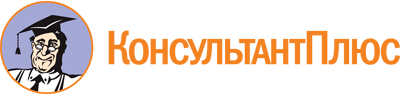 Приказ министерства здравоохранения Тульской области от 23.11.2023 N 1322-осн
"Об утверждении Порядка взаимодействия государственных учреждений, подведомственных министерству здравоохранения Тульской области, с организаторами добровольческой (волонтерской) деятельности и добровольческими (волонтерскими) организациями при содействии в оказании медицинской помощи в учреждениях, оказывающих медицинскую помощь"Документ предоставлен КонсультантПлюс

www.consultant.ru

Дата сохранения: 16.06.2024
 